NOMBREFORMULACARACTERÍSTICASIMAGEN DE LA FIGURA.No. De:Base: Vértices: 8Caras: 6Aristas: 12No. De:Base: Vértices:Caras:Aristas: 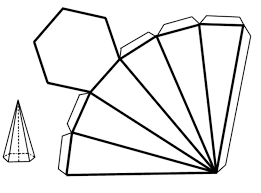 Pirámide PentagonalNo. De:Base: Vértices: 8Caras: 6Aristas: 12No. De:Base: Vértices: 8Caras: 6Aristas: 12Prisma Hexagonal No. De:Base: Vértices: Caras: Aristas:No. De:Base: Vértices: 4Caras: 4Aristas: 6Pirámide Cuadrangular No. De:Base: Vértices: Caras:Aristas: NOMBREFORMULACARACTERÍSTICAS